EN EQUILIBRE         KYLIAN                                                                  SOHAN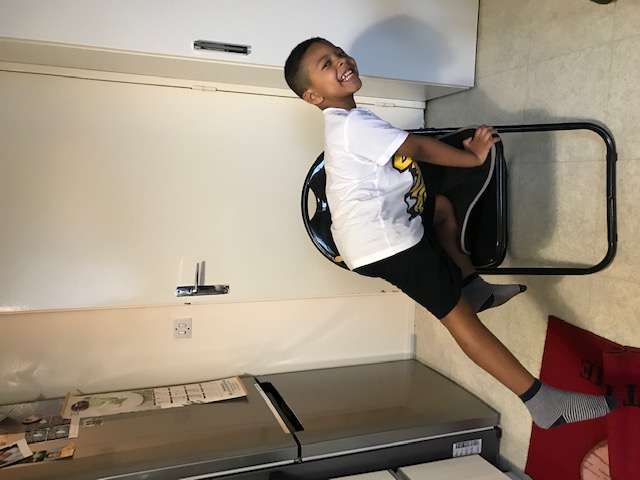 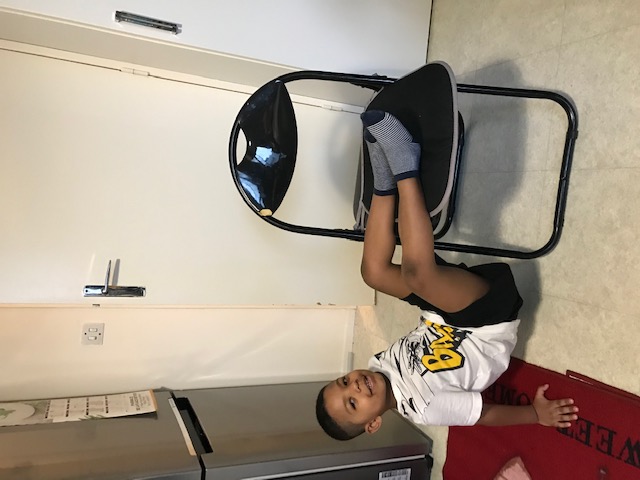 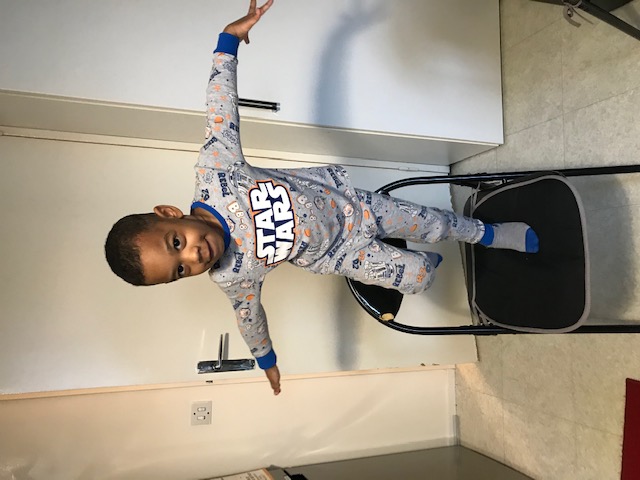 JE VOLE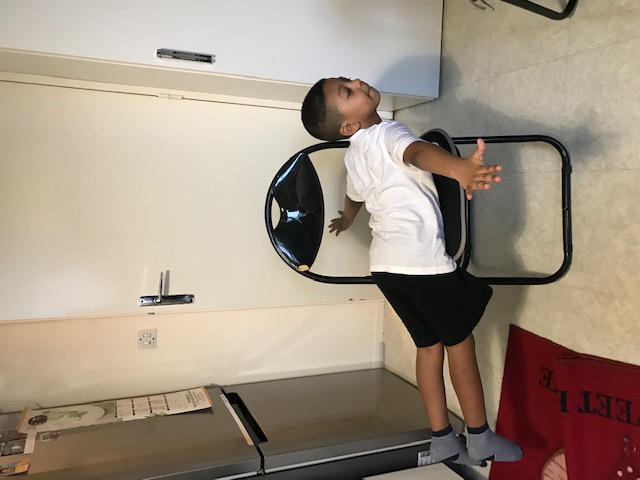 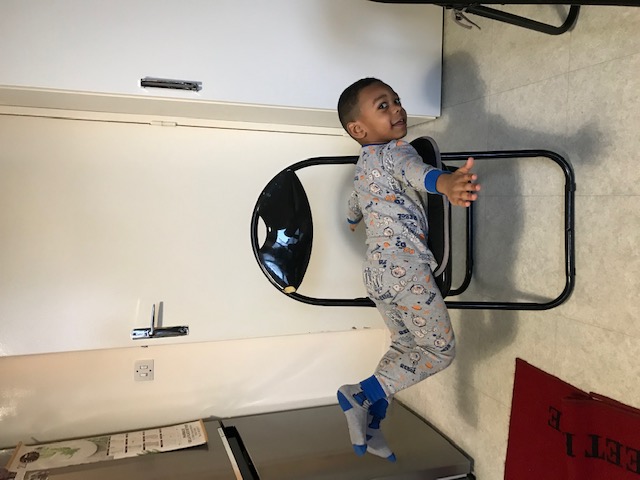 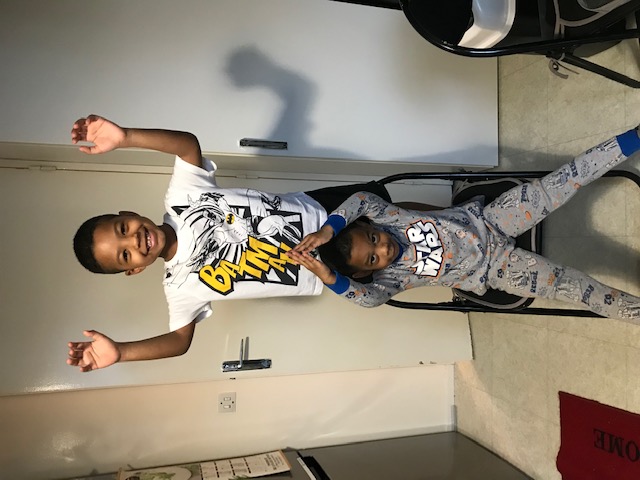 GRANDS COMME LA TOUR EIFFEL    JE SUIS PLUS GRAND                           ASSIS CHAISE RENVERSEE                                     OWEYSS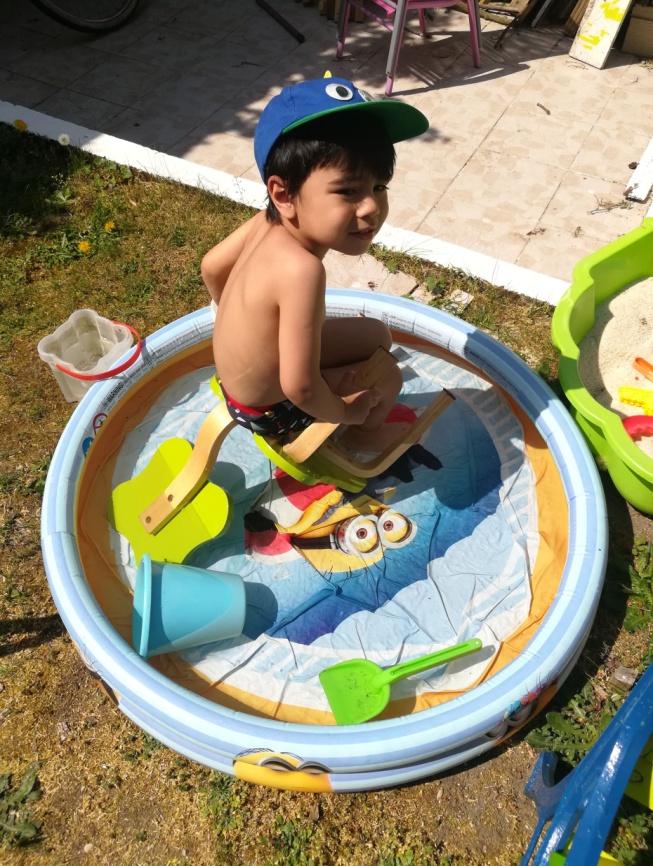 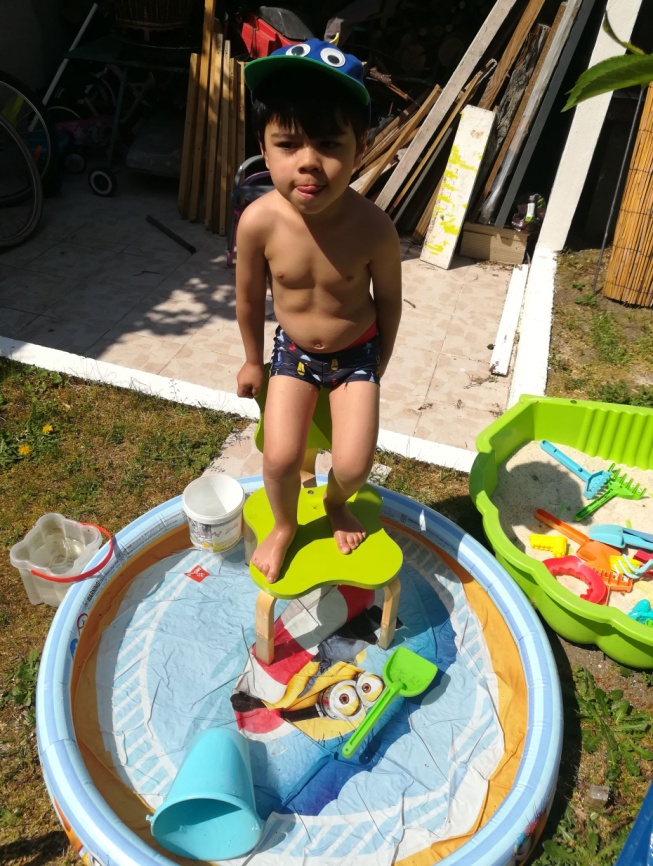 